Faglig råd for service og samferdselMøteinnkalling til rådsmøte 13. juni 2013 - møte 3/2013, UtdanningsdirektoratetMøtestart: kl. 10:00Møteslutt: kl. 15:00Lunsj: kl. 11:30 - 12:30Dagsorden for møte i Faglig råd for service og samferdsel 3/2013Sak 23.3.13	Godkjenning av møteinnkalling og dagsorden v/ rådslederSak 24.3.13	Strukturen i våre fagSak 25.3.13	UtviklingsredegjørelseSak 26.3.13	Reiseliv som studiespesialisering Sak 27.3.13	OrienteringssakerSak 28.3.13	EventueltSak 23.3.13	Godkjenning av møteinnkalling og dagsorden v/ rådslederForslag til vedtak:GodkjennesSak 24.3.13	Strukturen i våre fagViser til vedtak fra rådsmøte 19. april, sak 20.2.13:Vedtak:Forslag om Reiseliv som en del av Salg og service bortfaller. Reiseliv som alternativ for studiespesialisering diskuteres av arbeidsgruppen for Reiseliv. Arbeidsgruppene jobber med forslag til strukturendringer i henhold til retningslinjene. Forslagene presenteres for rådet på neste rådsmøte. Rådssekretæren har ikke mottatt noen innspill fra arbeidsgruppene på forslag til strukturendringer innen utdanningsprogrammet service og samferdsel.Sak 25.3.13	UtviklingsredegjørelsePunkt 4 i det nye mandatet for faglige råd slår fast at hvert råd skal levere inn en utviklingsredegjørelse to ganger per oppnevningsperiode. Redegjørelsen bør blant annet ta for seg ev. behov for nyetablering, omlegging og nedlegging av utdanninger som hører til utdanningsprogrammet rådet har ansvar for. Formålet med redegjørelsen er å gi Utdanningsdirektoratet en samlet oversikt over endringer i sektoren deres som kan ha betydning for opplæringstilbudet. Med tilgang til en slik oversikt vil myndighetene være bedre forberedt på større endringer det kan bli behov for å gjennomføre. Vedlagt finner dere malen som inneholder bakgrunnsmateriale og en rekk spørsmål som dere kan bruke som utgangspunkt for utviklingsredegjørelsen deres.For øvrig vises det til e-post sendt 17. april for flere vedlegg i saken.Utdanningsforbundet v/ Ellinor Tande har sendt forslag om revisjon av læreplanen i felles programfag på Utdanningsprogram for Service og samferdsel Vg1 (vedlagt). Sak 26.3.13	Reiseliv som studiespesialisering v/ Eddy Kjær NHO Reiseliv og Virke søker prinsipiell støtte om opprettelse av programområdet Reiseliv og språk under utdanningsprogrammet studiespesialisering.Forslag til vedtak:Faglig råd for Service og samferdsel støtter forslaget.Sak 27.3.13	OrienteringssakerEndring i handlingsplan for 2012-2013Rådssekretæren informerer.Status - utvidelse av 10-ukerskursetRådssekretæren orienterer.Sak 28.3.13	EventueltVår saksbehandler: Hafsa NadeemE-post: hafsa.nadeem@utdanningsdirektoratet.noTlf: 23301213Vår saksbehandler: Hafsa NadeemE-post: hafsa.nadeem@utdanningsdirektoratet.noTlf: 23301213Vår saksbehandler: Hafsa NadeemE-post: hafsa.nadeem@utdanningsdirektoratet.noTlf: 23301213Vår dato:6.6.2013Vår referanse:2012/512Vår dato:6.6.2013Vår referanse:2012/512Deres dato:Deres referanse: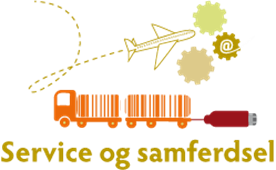 Fra arbeidstakersidenFra arbeidsgiversidenDeltakereJan Sivertsen, NTFUlf-Terje Nyheim Eliassen, Norsk arbeidsmandsforbundHåvard Galtestad, YSJostein Antonsen, Handel og KontorKarin Lund, FagforbundetSvein Arne Bergh, SpekterTerje Sundfjord, NHO TransportLiv Kari Bjørnstad, KS (vara)Anne Røvik Hegdahl, VirkeEddy Kjær, NHO ReiselivFra skoleverket/skoleeierAndre organisasjonerEllinor Tande, UtdanningsforbundetPer Ove Grannes, UtdanningsforbundetJørund Bjølverud, Skolenes LandsforbundJan Tvedt, KSElevorganisasjonen (ikke oppnevnt)Meldt forfall UtdanningsdirektoratetJan Tore Harlyng, KS (sykemeldt)Hafsa Nadeem, rådssekretær